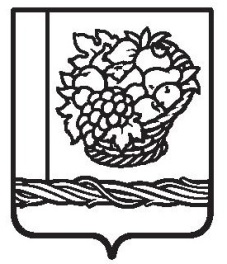 РЕСПУБЛИКА ДАГЕСТАНАДМИНИСТРАЦИЯ МУНИЦИПАЛЬНОГО РАЙОНА«МАГАРАМКЕНТСКИЙ РАЙОН» ПОСТАНОВЛЕНИЕ « 29 »     12        2023 г.                                                                                                                     №770с.МагарамкентО Порядке формирования и ведения реестра муниципальных услуг
администрации муниципального района «Магарамкентский район»В соответствии с частью 7 статьи 11 Федерального закона от 27.07.2010 № 210-ФЗ «Об организации предоставления государственных и муниципальных услуг», Федеральным законом №131-Ф3 от 06.10.2003 «Об общих принципах организации местного самоуправления в Российской Федерации», руководствуясь Уставом муниципального района постановляю:Утвердить прилагаемый Порядок формирования и ведения реестра муниципальных услуг администрации муниципального района «Магарамкентский район».Назначить уполномоченным органом по ведению реестра муниципальных услуг, предоставляемых администрацией муниципального района «Магарамкентский район», отдел экономики администрации муниципального района.Настоящее постановление вступает в силу со дня его подписания и подлежит опубликованию в газете «Самурдин сес» и на официальном сайте муниципального района.Контроль за исполнением постановления возложить на первого заместителя главы администрации муниципального района «Магарамкентский район» Рагимханова Ф.Э.           Глава муниципального района                                                    Ф.З.Ахмедов          УТВЕРЖДЕНпостановлением администрации        муниципального района «Магарамкентский район»       от 29.12.2023 г. №770Порядокформирования и ведения реестра муниципальных услуг, предоставляемых
администрацией муниципального района «Магарамкентский район»Общие положенияПорядок ведения реестра муниципальных услуг, оказываемых администрацией муниципального района «Магарамкентский район», организациями и учреждениями, участвующими в предоставлении муниципальных услуг (далее — Порядок) разработан в целях обеспечения реализации прав и интересов физических и юридических лиц в получении информации о муниципальных услугах, оказываемых администрацией муниципального района «Магарамкентский район», организациями и учреждениями, участвующими в предоставлении муниципальных услуг.Для реализации целей настоящего порядка используются следующие понятия:реестр муниципальных услуг, оказываемых администрацией муниципального района «Магарамкентский район», организациями и учреждениями, участвующими в предоставлении муниципальных услуг (далее - реестр) - систематизированный свод данных о муниципальных услугах, оказываемых администрацией, в том числе организациями и учреждениями, участвующими в предоставлении муниципальных услуг в соответствии с нормативными правовыми актами администрации муниципального района «Магарамкентский район» (далее - услуги);административный регламент - нормативный правовой акт, устанавливающий порядок предоставления услуги и стандарт предоставления услуги;уполномоченный орган по формированию и ведению реестра - структурное подразделение администрации (далее - уполномоченный орган);ответственный за размещение сведений в реестр на официальном сайте администрации муниципального района «Магарамкентский район» в информационно-телекоммуникационной сети «Интернет» — специалист администрации.исполнители услуг — специалисты администрации, организаций и учреждений, участвующие в предоставлении муниципальных услуг;формирование реестра — определение услуг, и. внесение сведений о них в реестр в порядке, предусмотренном настоящим Порядком;ведение реестра - организация и проведение корректировки, рассмотрение, утверждение изменений, опубликование и иные мероприятия, предусмотренные настоящим Порядком;заинтересованные пользователи реестра — физические и юридические лица, получающие информацию, содержащуюся в реестре.Целью ведения реестра является формирование перечня услуг, предоставляемых физическим и юридическим лицам.Основными задачами формирования Реестра являются:обеспечение информационной открытости деятельности администрации муниципального района «Магарамкентский район»;повышение качества и доступности предоставляемых услуг;обеспечение соответствия реестра требованиям законодательства Российской Федерации и Республики Дагестан, нормативных правовых актов муниципального района.Реестр, внесение изменений в него утверждаются Постановлением администрации муниципального района.Ведение реестра осуществляется на бумажном и электронном носителях. При несоответствии записей на бумажном носителе и информации в электронном виде приоритет имеет запись на бумажном носителе.Реестр подлежит официальному опубликованию и размещению на официальном сайте администрации муниципального района «Магарамкентский район» в информационно-телекоммуникационной сети «Интернет».Сведения из реестра предоставляются заинтересованным пользователям реестра безвозмездно.Принципы ведения реестраединство требований к определению и включению услуг в реестр;публичность реестра и доступность информации, содержащейся в реестре;полнота и достоверность сведений, размещённых в реестре;регулярный мониторинг требований к перечню и описанию услуг, предусмотренных реестром, в целях повышения их доступности и качества;ответственность уполномоченного органа за полноту и достоверность сведений, содержащихся в реестре;ответственность исполнителей услуг за своевременность и достоверность предоставления информации для включения в реестр.Критерии внесения услуг в реестрУслуга подлежит внесению в реестр при соблюдении следующих условий:- нормативное правовое закрепление обязанности предоставления услуги за исполнителем услуги (утверждение административного регламента по оказанию услуги);предоставление услуги находится в компетенции администрации муниципального района, организаций либо учреждений, участвующих в предоставлении муниципальных услуг;контролируемость исполнителями услуг результатов оказания услуги в соответствии с утверждённым административным регламентом по оказанию услуги.Полномочия уполномоченного органаВ процессе ведения реестра уполномоченный орган осуществляет:сбор, обработку, учет, регистрацию, хранение данных, поступающих от исполнителей услуг;методическое обеспечение ответственного органа по ведению реестра;организацию предоставления сведений из реестра заинтересованным пользователям реестра;контроль уполномоченного органа за соблюдением порядка ведения реестра;мониторинг сведений, содержащихся в реестре;обеспечение подготовки соглашения администрации муниципального района с государственным автономным учреждением Республики Дагестан «Многофункциональный центр предоставления государственных и муниципальных услуг» (далее — ГАУ РД «МФЦ») о предоставлении услуг по принципу «одного окна».Порядок формирования реестраВедение реестра осуществляется уполномоченным органом на основании сведений, предоставляемых исполнителями услуг.Внесение изменений в реестр осуществляется в соответствии с утверждённым Постановлением администрации муниципального района на основании изменений действующего законодательства Российской Федерации, Республики Дагестан и муниципальных правовых актов муниципального района.Основанием для включения (исключения) услуги в реестр, внесения изменений в реестр, является принятие нормативного правового акта администрации муниципального района, регулирующего вопрос предоставления услуги.Для внесения сведений в реестр исполнитель услуги не позднее 20 (двадцати) дней со дня вступления в законную силу Постановления администрации муниципального района об утверждении административного регламента, либо Постановления администрации муниципального района, изменяющего форму и условия предоставления, либо отменяющего предоставление услуги, предоставляет в уполномоченный орган следующие документы:официальное предложение о включении утвержденной услуги в реестр, внесения изменений в реестр в связи с изменениями формы и условий предоставления, любо исключения услуги из реестра;копию Постановления администрации муниципального района, устанавливающего новую услугу, изменяющего форму и условия предоставления, либо отменяющего предоставление услуги.Уполномоченный орган в течение 10 (десяти) дней послепредоставления от исполнителя услуги документов, указанных в пункте 5.4. настоящего Порядка, рассматривает материалы и готовит проект Постановления администрации муниципального района о внесении изменений в реестр.Уполномоченный орган в течение 5 (пяти) дней со дня вступления в законную силу Постановления администрации муниципального района о внесении изменений в реестр передает ответственному органу сведения о внесения изменений в реестр в соответствии с приложением к настоящему Порядку.Ответственный орган в течение 3 (трех) дней со дня передачи сведений, указанных в пункте 5.6. настоящего Порядка, вносит изменения в реестр на официальном сайте муниципального района в информационнотелекоммуникационной сети «Интернет».Содержание реестраИнформация об оказываемых услугах отражается в реестре через следующие параметры:порядковый номер;наименование отдела администрации, организации либо учреждения, оказывающего услугу с указанием адреса местонахождения;наименование услуги;категория заявителей;сведения о возмездности (безвозмездности) предоставления услуги (с указанием нормативно-правового обоснования);возможность предоставления услуги в электронном виде - указывается возможность или не возможность получить услугу посредством Единого портала государственных и муниципальных услуг (функций) (www.gosuslugi.ru);возможность получения услуги по принципу «одного окна» в ГАУ РД «МФЦ».В реестре не допускается:использование аббревиатур в наименовании услуг;объединение нескольких видов услуг в одной ячейке.Ведение мониторинга услуг и внесение изменений в реестрИсполнители услуг обязаны на регулярной основе проводить мониторинг и анализ законодательства с целью выявления новых услуг в срок, не превышающий 30 календарных дней с момента вступления в силу закона, нормативных правовых актов, устанавливающих новую услугу, изменяющих форму и условия её предоставления либо отменяющих включенную услугу в реестр.Внесение изменений в Реестр осуществляется в случаях:вступления в силу нормативного правового акта, отменяющего, изменяющего и (или) дополняющего правовой акт, на основании которого услуга была включена в реестр;изменения наименования отдела администрации, организации либо учреждения, предоставляющего услуги, подлежащие включению в реестр, а также изменения адреса местонахождения;подписания соглашения с ГАУ РД «МФЦ» о предоставлении услуги по принципу «одного окна».